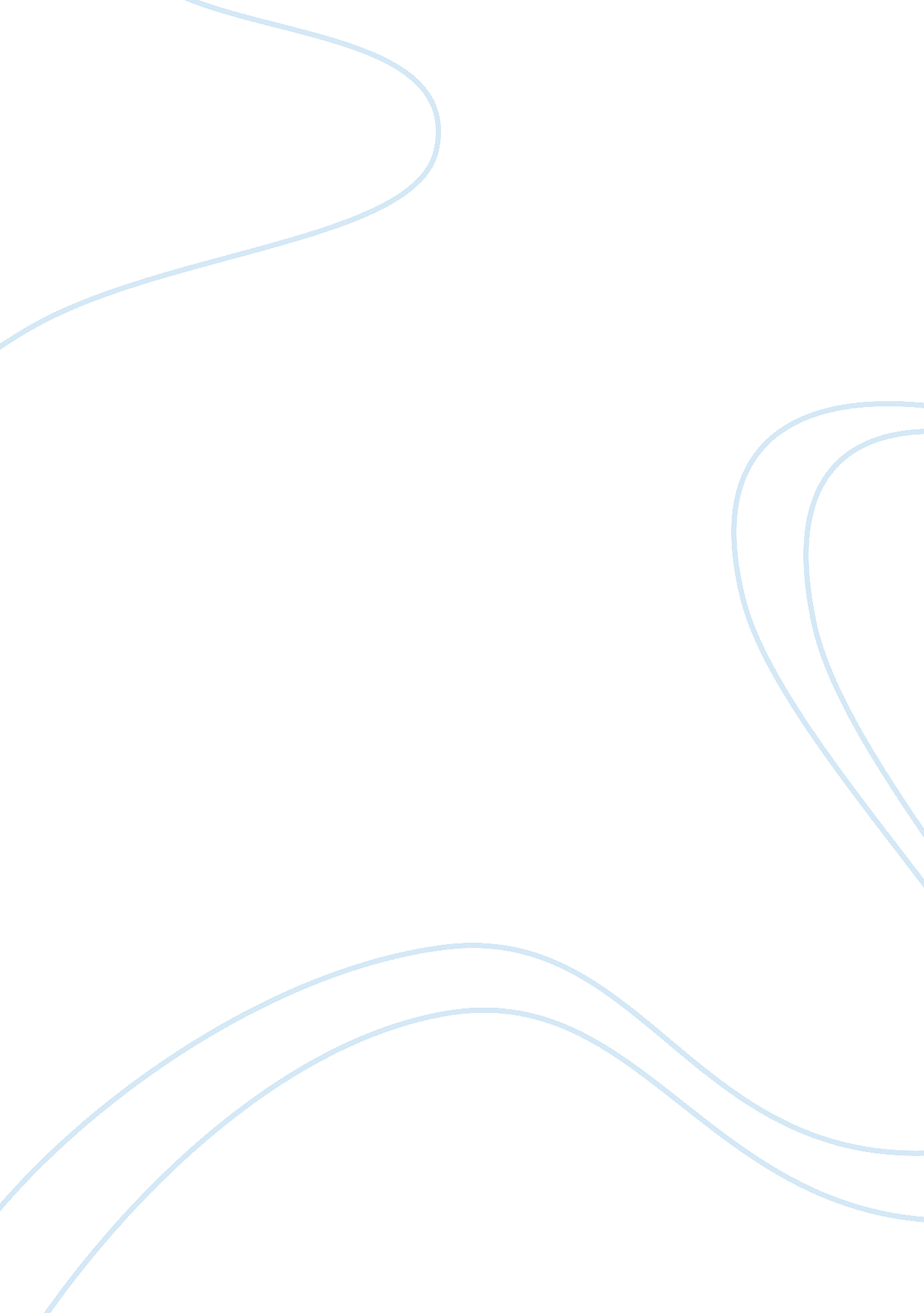 Argumentative essay: the modern education system makes it too easy to passBusiness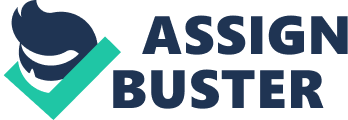 IntroductionEvery year it seems that students do better and better in their exams. It is unfair to say that tests are getting easier without recognizing that some students will have worked hard to get the grades that they got. But, there are also people who say that they hardly revised at all and still got a good grade. There are certainly a lot of people who claim they can pass all of their exams without doing any revision, and this is just one of many indicators that the modern education system is making it too easy to pass tests. ArgumentsLast year’s tests are handed out to kids so that they can study them in preparation for the tests this year. People are not told what market conditions are going to affect them next year in business; they have to learn how to adapt to them. People are not shown what graphic design they are going to have to do next year by being shown stuff from previous years or by giving them templates. So, this sort of thing should not happen in schools. Essay writing companies are out there and they will write a person’s coursework for them. Not only does this make passing a test easier, it also indicates that complete strangers may score well on coursework, even if they have not just had one or two years intensive schooling for it. Counter ArgumentsShowing a student a test from last year is going to prepare them for the test this year. It shows them an example of what they may come across. A surgeon is shown hundreds of internal body pictures before he or she comes close to operating on a real person. The people who work for essay writing companies have already done the tests for the coursework, and that is why they are able to score highly for it. Plus, they only help a person pass their written part of the coursework grade and cannot help a person pass their whole qualification. Counter-Counter ArgumentsShowing a student a previous test may be similar to showing a surgeon a body before being allowed to operate, but the effects are very different. Students are just being taught how to take tests well, and are not being encouraged to explore their own knowledge in order to do well on tests. The people who write essays for essay writing services are not always qualified in a field and are still able to pass tests with things they research off of the Internet. In addition, a good coursework grade is capable of carrying a student so that a student may score very badly in a seated exam and still pass the qualification. ConclusionIt would be unfair to flunk the lowest scorers as a way of improving the system because it will encourage more people to use essay-writing services to get a better edge. Plus, people who have really absorbed the material may still be poor test takers. The modern education system makes it too easy to pass your exams as proven by this essay. But, suggestions to change it for the better are lacking, as nothing has yet presented that will change the education services for the better, apart from a better monitoring of who writes which essays. 